PROJECT FOR ADAPTATION OF CHILDREN'S CENTER "MUSHUK MUYU" (NEW SEED)BACKGROUNDIn the community of Tocagon, located in the parish of San Rafael (Canton Otavalo), the members of this community built a communal house in 2005. The house is used for meetings, talks, community celebrations, and other events. In 2004, the mothers in the community recognized the need for a children’s daycare center. In 2010, the Nursery became the INNFA Institution (National Institute for Children and the Family) and became a Public Institution of the State as a Children's Center that works together with the San Rafael Parish Board. In 2013, the Children's Center became part of the MIES (Ministry of Economic and Social Inclusion) and became the Children's Centers of Good Living. It is currently operating as a daycare center named "MUSHUK MUYU".JUSTIFICATIONAt the beginning of the year 2018, a general diagnosis was made in the MUSHUK MUYU, infant daycare. The main problems found are unsanitary bathrooms with cracks in the floors and a dining room floor in poor condition. The infant center has large classrooms in good condition.GENERAL OBJECTIVEImprove the infrastructure of the children's center to provide quality care to children under 3 years old in the Tocagon community.BUDGET FOR REMODELING THE DINNING ROOM AND SANITARY BATTERIES REQUESTED DONATIONFEDICE requests a donation of $ 2,975.98 to be used to purchase materials ($ 2,659.98 worth) and cover the cost of tracking the work by FEDICE ($316). The community will contribute $ 500 for labor and they will also contribute labor themselves.  WORK NEEDED IN DINING ROOM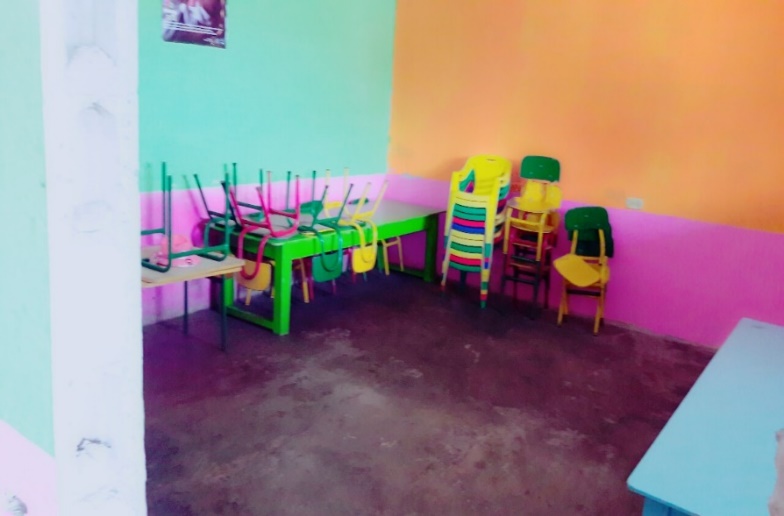 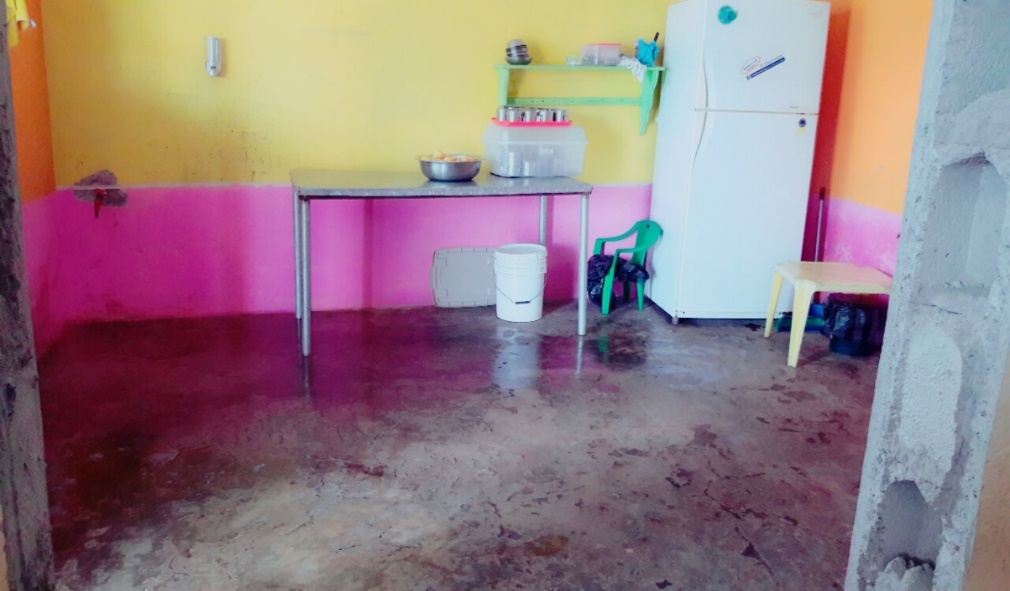 DOORS NEEDED IN THE BATHROOMS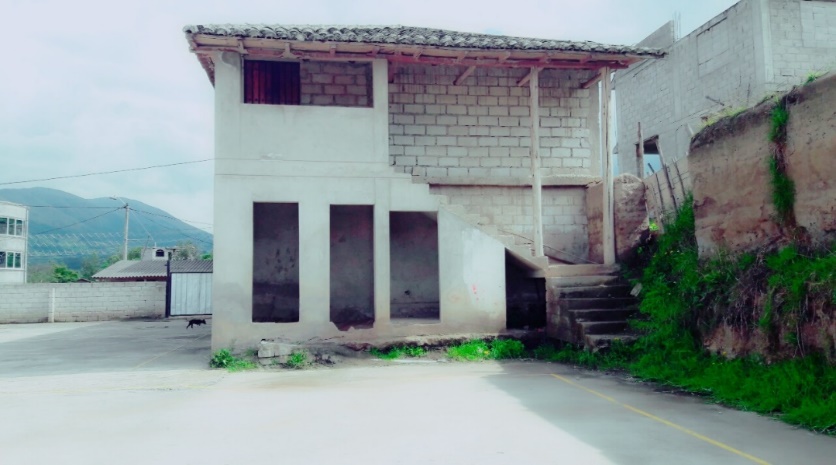 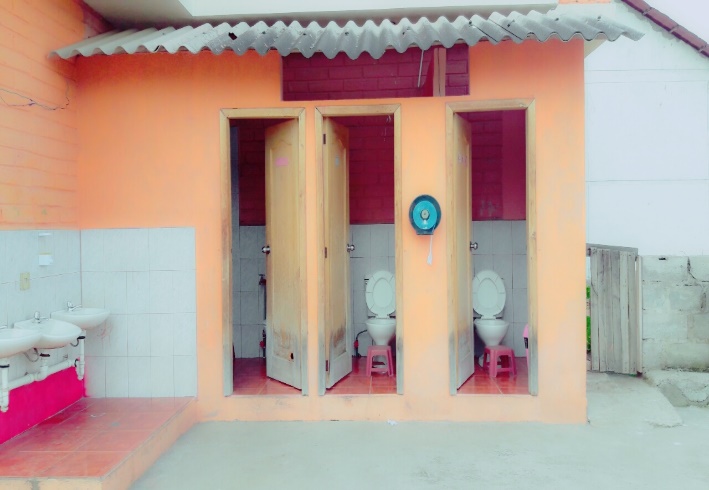 COST OF THE MATERIALS COST OF THE MATERIALS COST OF THE MATERIALS COST OF THE MATERIALS COST OF THE MATERIALS a)QUANTITY DETAIL  UNIT VALUE  TOTAL a)7Tall doors         112,00       784,00 a)10Cement             9,12         91,17 a)3Paint            48,00       144,01 a)11Trolleys for fine sand              1,40         15,40 a)9Trolleys for heavy sand               1,40         12,60 a)9Gravel forklift              1,40         12,60 a)7Blocks of 10             0,28           1,96 a)38Floor tile (meters2)            10,08       383,04 a)35Grey tile (35 m2)           13,44       470,40 a)5Porcelain              5,04         25,20 a)10Bondex plux           14,56       145,60 a)10Bondex           12,32       123,20 a)1Iron            13,44         13,44 a)3Boards              1,68           5,04 a)1Washbasin for dishes             11,20         11,20 a)1Tube            17,92         17,92 a)4Elbows of ½              3,36         13,44 a)1Wrench for the washbasin               8,96           8,96 a)8Porcelain              5,60         44,80 a)2Wire        168,00       336,00 a)TOTALTOTALTOTAL  2.659,98 b)COST OF LABOR         500,00 c= a+ bTOTAL FOR REMODELING      3.159,98 d)FEDICE FOLLOW- UP 10% de c)        316,00 e)= c + dTOTAL  ADJUSTMENT PROJECT3.475,98